№ п/пНаименование товара, работ, услугЕд. изм.Кол-воТехнические, функциональные характеристикиТехнические, функциональные характеристики№ п/пНаименование товара, работ, услугЕд. изм.Кол-воПоказатель (наименование комплектующего, технического параметра и т.п.)Описание, значениеДетское игровое оборудование ДИО 1.205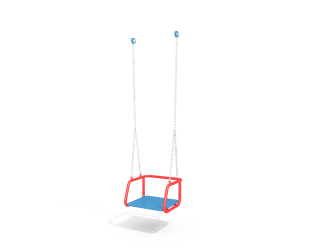 Шт. 1Детское игровое оборудование ДИО 1.205Шт. 1Применяемые материалыПрименяемые материалыДетское игровое оборудование ДИО 1.205Шт. 1ПодвесСостоит из сидения металлического с подлокотниками и спинкой (выполненного из трубы диаметром не менее 26 мм с толщиной стенки не менее 3,5 мм), и сидения из фанеры толщиной не менее 21 мм. Металлическое сидение крепится на цепном подвесе.Детское игровое оборудование ДИО 1.205Шт. 1МатериалыВлагостойкая фанера должна быть марки ФСФ сорт не ниже 2/2, все углы фанеры должны быть закругленными, радиус не менее 20мм, ГОСТ Р 52169-2012 и окрашенная двухкомпонентной краской, специально предназначенной для применения на детских площадках, стойкой к сложным погодным условиям, истиранию, устойчивой к воздействию ультрафиолета и влаги. Металл покрашен полимерной порошковой краской. Заглушки пластиковые, цветные. Канат полипропиленовый армированный. Все метизы оцинкованы.Детское игровое оборудование ДИО 1.205Шт. 1Детское игровое оборудование ДИО 1.205Шт. 1Детское игровое оборудование ДИО 1.205Шт. 1Детское игровое оборудование ДИО 1.205Шт. 1Детское игровое оборудование ДИО 1.205Шт. 1Детское игровое оборудование ДИО 1.205Шт. 1Детское игровое оборудование ДИО 1.205Шт. 1